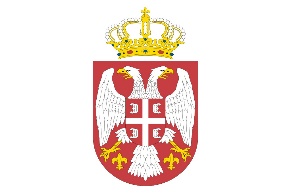 Тел: +381 (010) 311 577, 311 894, 311 876 * Факс: +381 (010) 311 891e-mail: piokrug@open. telekom.rsЗ А П И С Н И КСА  СЕДНИЦЕ САВЕТА ОКРУГАодржане 24.06.2015.године са почетком у 1200 сати,у просторијама Пиротског управног округа       		Састанку су присуствовали : 		-   председник Савета округа-  Димитрије Видановић,		-   подпредседник  општине Бела Паланка-Драган Живковић,		-   председник  општине Димитровград, Зоран Ђуров,		-   председника општине Бабушница, Саша Стаменковић,		-   секретар- Гордана Ђурић. 	Поред редовних чланова, Савету је присуствовала Меланија Митић,  републички ветеринарски инспектор.Д Н Е В Н И    Р Е Д  1. Обавештење о обавезама пијачних управа као субјеката у пословању храном.       Известилац: Митић Меланија, републички ветеринарски инспектор.  2. Обнова деоница на државном путу I B реда 39, Пирот-Банушница.       Известилац: Димитрије Видановић, председник Савета,   3. Инфраструктурни и други радови на територијама општина пиротског округа.        Известиоци-председници општина   4.  Разно.	После усвајања дневног реда и Записника са претходне седнице Савета округа, председник Савета је упознао присутне са проблемима на које наилази републичка ветеринарска инспекција на терену. Наиме, у дужем временском периоду ветеринарски инспектори нису успели да  давањем упутстава и сугестија јавним предузећима која газдују зеленим пијацама утичу на стварање услова за безбедану продају производа животињског порекла, тј. млечних производа. Чак ни после донетих решења и запрећених високих казни ситуација на пијацама се није променила.	Због тога је на иницијативу Снежане Стојановић, шефа ветеринарске инспекције обављен разговор са директором ЈП"Комуналац" Пирот коме је присуствовао и начелник округа, након чега је донета одлука о изменама плана и програма пословања за текућу годину којом је испланирано издвајање средстава за набавку расхладних витрина за пијацу у Пироту. 	Пијаца је правно лице које се бави продајом хране и самим тим, како је истакла ветеринарски инпектор, Меланија Митић, мора да испуњава прописане услове који су наведени у Правилнику о ветеринарско-санитарним условима у објектима за продају производа животињског порекла ван пословних просторија ("Сл.гласник РС" број 22/94) и Правилнику о условима хигијене хране("Сл.гласник РС" број 73/2010) као и да поседује решење о испуњености услова које доноси Минстарство пољопривреде и заштите животне средине, Управа за ветерину, који додељују контролни број са којим се врши упис у Регистар одобрених објеката.	У вези с тим, председник Савета је истакао да су мере кажњавања непопуларне, да су казне високе и  дао предлог да се размотри могућност да се из средстава предвиђених за субвенционисање пољопривреде из општинских буџета издвоје средства за набавку витрина, што су председници општина прихватили као добру могућност за решавање овог проблема.Такође, председници општина су се сагласили да је постављање расхладних витрина на пијацама у интересу  очувања безбедности и здравља људи,  да је поступак реализације овог пројекта у свим општинама у току, и да очекују да ће се крајем ове и почетком наредне године у свим општинама округа трајно решити овај проблем.Прилог: Обавештење о обавезама пијачних управа као субјеката у пословању храном.    	У вези са другом тачком дневног реда председник Савета округа је обавстио присутне да је након одржавања састанка Савета округа у марту месецу ове године са представницима ЈП Путеви Србије, предузео низ активности у циљу добијања сагласности за реконструкцију деонице државног пута I B реда 39, Пирот-Банушница и државног пута II B 428 деоница Садиков бунар-Понор-Бела Паланка. Председник Савета округа је изестио присутне да је имао састанке у ЈП"Путеви Србије" и ПЗП Ниш и упутио захтеве Министарству грађевинарства, саобраћаја и инфраструктуре и ЈП"Путеви Србије" у којима је предочио значај деонице државног пута I B реда 39, која представља једину саобраћајну везу становника општине Бабушница са Пиротом као административним центром и најкраћу везу Пирота са Лесковцем, Врањем и другим градовима на југу Србије, а да се државни пут II B 428 Пирот-Бела Паланка користи као алтернативни путни правац током прекида саобраћаја на магистралном путу Пирот- Ниш због изградње аутопута на Коридору 10. 	Са задовољством је констатовано да се овим радовима приступило одмах и да је већ при крају обнова деонице државног пута I Б реда  39,од села Гњилан до места Садиков бунар од око 2км, а да је реално очекивати да ће се у наредном периоду заврши и реконструкција остатка деонице пута. Прилог: Допис Министарству грађевинарства, саобраћаја и инфраструктуре и допис ЈП"Путеви Србије".	Председници општина су укратко обавестили присутне о ономе што се радило у првој половини године и о плановима до краја текуће године. У Бабушници се интензивно ради на уређењу центра града као и реализацији пројекта енергетске ефикасности Министарства за енеретику у згради општине, што је инвестиција вредна око 1 милион евра. Такође, ради се на припреми документације за пројекат реконструкције неколико улица у вредности око 800 000 евра.	Уз помоћ "ЕУ Прогрес"који је највећи развојни програм у РС, у Белој Паланци је у току реконструкција Основне школе "Љупче Шпанац".Такође, у плану је реализација пројекта уличне лед расвете у граду, а један од значајнијих инвестиција је и пројекат је кишне канализације у граду.Заменик председника општине Бела Паланка је истакао да је Министарство просвете обезбедило средства за кредитирање радова на реновирању школа, да је основна школа "Јован Аранђеловић"у Црвеној Реци прошла на тендеру, али да се извођачи радова нису одазвали позиву. Председник Савета је преузео обавезу да у контакту са министарсвом затражи информацију о даљем току овог поступка.	У општини Димитровград завршена је 1.фаза реконструкције улице Георги Димитров и реконструкција дечјег вртића. Завршена је изградња градског базена који је ове сезоне пуштен у рад.У припреми је конкурсна документација за уређење индустријске зоне у Димитровграду.        Секретар                                                                     Председник         Савета округа                                                             Савета округа        Гордана Ђурић                                                          Димитрије ВидановићРепублика Србија     Пиротски управни  округБрој: 922-         /2015      Датум: 24.06.2015.        П И Р О ТRepublic of SerbiaDistrict of Pirot83, Srpskih vladara str.18300 Pirot